1 Η Α΄ επιλογή των παιδιών είναι με χωροταξική κατανομή.2.Η Β΄ & Γ΄ επιλογή των παιδιών είναι με επιλογή προτίμησης.4.  Με την κατάθεση της αίτησης μου , δηλώνω , ότι συμφωνώ για την αποθήκευση των στοιχείων αυτής στο Πληροφοριακό Σύστημα Αξιολόγησης Αιτήσεων Παιδικών Σταθμών, που διαθέτει ο Δήμος, ώστε να αξιολογηθεί και να μοριοδοτηθεί η αίτησή μου . 3. Η Αίτηση με τα δικαιολογητικά θα κατατίθεται από τους Γονείς/Κηδεμόνες ή νόμιμα εξουσιοδοτημένα άτομα.ΆΡΘΡΟ 2:  ΑΠΑΡΑΙΤΗΤΑ  ΔΙΚΑΙΟΛΟΓΗΤΙΚΑ1.	Έντυπη αίτηση συμπληρωμένη από τον Γονέα ή Κηδεμόνα η οποία ενέχει και θέση Υπεύθυνης Δήλωσης αποδοχής των Όρων Φιλοξενίας & λειτουργίας των ΠΑΙΣΔΑΠ.2.	Πιστοποιητικό Οικογενειακής Κατάστασης (τελευταίου εξαμήνου) ή ληξιαρχική πράξη γέννησης ή ληξιαρχική πράξη συμφώνου συμβίωσης Για τους αλλοδαπούς με επίσημη μετάφραση μαζί με το ξενόγλωσσο.3.	Πιστοποιητικό Υγείας  παιδιού  σε 2 αντίγραφα (πρωτότυπο και αντίγραφο) και 2 Φωτοαντίγραφα της πρώτης σελίδας του Βιβλιαρίου Υγείας του παιδιού, όπου αναγράφονται τα στοιχεία του και 2 Φωτοαντίγραφα της σελίδας των εμβολιασμών με τα προβλεπόμενα για την ηλικία του εμβόλια καθώς επίσης και τα αποτελέσματα mantoux όπως κάθε φορά προβλέπεται από το Εθνικό Πρόγραμμα Εμβολιασμών.4.	Αντίγραφο Φορολογικής Δήλωσης (Ε1) και Εκκαθαριστικού σημειώματος του 2018 για τους μισθωτούς. Για τους Ελεύθερους Επαγγελματίες και αντίγραφο Φορολογικής Δήλωσης (Ε1) και Εκκαθαριστικού σημειώματος του 2017 (Μόνο για την μοριοδότηση, ειδάλλως για τα τροφεία θα πρέπει να προσκομισθούν τα έγγραφα του 2018). Εκκαθαριστικό σημείωμα οποιουδήποτε άλλου έτους δεν είναι αποδεκτό και συνιστά λόγο απόρριψης της αίτησης. 5.Για αποδεικτικό μόνιμης κατοικίας αντίγραφο πρόσφατου λογαριασμού ΔΕΗ ή ΕΥΔΑΠ ή ΜΙΣΘΩΤΗΡΙΟ από το TAXIS.6.Για την εγγραφή παιδιού αλλοδαπών γονέων εκτός των αναφερόμενων δικαιολογητικών, απαραίτητη προϋπόθεση είναι: Η άδεια νόμιμης παραμονής στην χώρα μας σε ισχύ, συνοδευόμενη από την βεβαίωση ανανέωσης από την αρμόδια υπηρεσία. Σε περίπτωση που η άδεια έχει λήξει απαιτείται η τελευταία άδεια και η αίτηση ανανέωσης της, συνοδευόμενη από βεβαίωση αρμόδιου φορέα ότι έχει κατατεθεί ή αίτηση.  Σε κάθε περίπτωση αν δεν είναι στην Ελληνική Γλώσσα απαιτείται επίσημη μετάφραση.Αντίγραφο Ταυτότητας ή Διαβατηρίου σε ισχύ, απαραιτήτως με επίσημη μετάφρασή του.7. Για τους εργαζόμενους (και για τους δύο γονείς):• Στον Ιδιωτικό Τομέα: Πρόσφατη βεβαίωση εργασίας από τον εργοδότη στην οποία να αναφέρει αν έχει πλήρη ή μερική απασχόληση μαζί με τις αποδοχές, καθώς και αντίγραφο ενσήμων του τελευταίου εξαμήνου εκτυπωμένο μόνο από το ΙΚΑ.• Στο Δημόσιο Τομέα: Πρόσφατη βεβαίωση εργασίας με τις αποδοχές .• Πρόσφατη πρόσληψη: Αντίγραφο αναγγελίας πρόσληψης από τον ΟΑΕΔ και πρόσφατη βεβαίωση εργασίας από τον εργοδότη.• Για ελεύθερους επαγγελματίες: Βεβαίωση από το ασφαλιστικό τους ταμείο, η οποία επιβεβαιώνει την εγγραφή στα μητρώα του (η οποία είναι σε ισχύ) ή το τελευταίο ειδοποιητήριο με την απόδειξη τελευταίας πληρωμής.8. Για Άνεργους Γονείς: Βεβαίωση Ανεργίας από τον ΟΑΕΔ ή κάρτα ανεργίας σε ισχύ.9. Υπεύθυνη Δήλωση: αποδοχή των Όρων Φιλοξενίας των ΠΑΙΣΔΑΠ και ότι τα προσκομισθέντα δικαιολογητικά είναι νόμιμα και αληθή.10. Κατάλογος Συνημμένων Δικαιολογητικών συμπληρωμένο από τους γονείς.ΔΙΚΑΙΟΛΟΓΗΤΙΚΑ  ΑΝΑ ΠΕΡΙΠΤΩΣΗ1.	Διαζευγμένοι Γονείς: Αντίγραφο διαζευκτήριο και δικαστική απόφαση επιμέλειας.2.	Γονείς σε Διάσταση: Αντίγραφο αίτησης διαζυγίου (δημόσιο έγγραφο) ή οποιοδήποτε αποδεικτικό δημόσιου εγγράφου της διάστασης, απόφαση προσωρινής επιμέλειας και έντυπο μεταβολών ατομικών στοιχείων της Δ.Ο.Υ.3.	Άγαμη μητέρα: Αντίγραφο πράξης γέννησης παιδιού αν το παιδί δεν αναφέρεται στο πιστοποιητικό οικογενειακής κατάστασης.4.	Χηρεία: Αντίγραφο ληξιαρχικής πράξης θανάτου του αποβιώσαντος γονέα.5.	Ανάδοχοι Γονείς/Κηδεμόνες: Αντίγραφο δικαστικής απόφασης ή άλλο αποδεικτικό έγγραφο της επιτροπείας ανήλικου τέκνου.6.	Για Γονείς Φοιτητές ή Σπουδαστές: Βεβαίωση από το αντίστοιχο Δημόσιο Εκπαιδευτικό Ίδρυμα, στην οποία να βεβαιώνεται η εγγραφή και ο χρόνος σπουδών. Επισημαίνεται ότι φοιτητής θεωρείται όχι ο εργαζόμενος γονέας, αλλά εκείνος που φοιτά για την απόκτηση πρώτου πτυχίου, εκτός Ανοικτού Πανεπιστημίου ή Μεταπτυχιακού.7.	Για γονέα Στρατιώτη: Αντίγραφο βεβαίωσης από την αρμόδια Στρατιωτική υπηρεσία.8.	Για Γονείς με παιδί ΑΜΕΑ ή γονείς ΑΜΕΑ, με ποσοστό αναπηρίας από 67% απαιτείται βεβαίωση Υγειονομικής Επιτροπής (ΚΕΠΑ) σε ισχύ.9.	Βεβαίωση μόνο της Τράπεζας που να αναφέρει το δάνειο Α΄ κατοικίας ή Μισθωτήριο κατοικίας - φωτοτυπία Taxisnet.        ΠΡΟΣΟΧΗΚΑΤΑΛΟΓΟΣ ΣΥΝΗΜΜΕΝΩΝ ΔΙΚΑΙΟΛΟΓΗΤΙΚΩΝΝΕΩΝ ΕΓΓΡΑΦΩΝ – ΕΠΑΝΕΓΓΡΑΦΩΝ 2019-2020(καταγράψτε τα συνυποβαλλόμενα δικαιολογητικά)……………………………………………………………………………………………………………………………………………………………………………………………………………………………………………………………………………………………………………………………………………………………………………………………………………………………………………………………………………………………………………………………………………………………………………………………………………………………………………………………………………………………………………………………………………………………………………………………………………………………………………………………………………………………………………………………………………………………………………………………………………………………………………… ΗΜΕΡΟΜΗΝΙΑ                                                           ΥΠΟΓΡΑΦΗ  ………..…..……                                                        ..……………….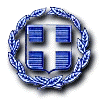 ΕΛΛΗΝΙΚΗ ΔΗΜΟΚΡΑΤΙΑΠΑΙΔΙΚΟΙ ΣΤΑΘΜΟΙ ΔΗΜΟΥ ΑΓΙΑΣ ΠΑΡΑΣΚΕΥΗΣΜεσογείων 405,  Αγία Παρασκευή Τ.Κ.: 153 43      (2ος όροφος)Τηλ.: 210 6391703 Φαξ: 210 6537526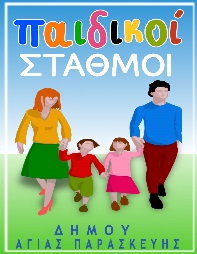       Αρ. Πρωτοκόλλου: ……………..……      Ημ/νια υποβολής: ……………..……..  ΑΙΤΗΣΗ ΝΕΑΣ ΕΓΓΡΑΦΗΣ 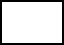                ΑΙΤΗΣΗ ΕΠΑΝΕΓΓΡΑΦΗΣΓΙΑ ΤΟ ΣΧΟΛΙΚΟ ΕΤΟΣ 2019-2020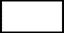 ΒΡΕΦΟΝΗΠΙΑΚΟΣ ΣΤΑΘΜΟΣ(Α΄- ΧΩΡΑΤΑΞΙΚΗ ΚΑΤΑΝΟΜΗ) :ΒΡΕΦΟΝΗΠΙΑΚΟΣ ΣΤΑΘΜΟΣ(Β΄ - ΕΠΙΛΟΓΗ ΠΡΟΤΙΜΗΣΗΣ) : ΒΡΕΦΟΝΗΠΙΑΚΟΣ ΣΤΑΘΜΟΣ(Γ΄- ΕΠΙΛΟΓΗ ΠΡΟΤΙΜΗΣΗΣ) :ΣΤΟΙΧΕΙΑ ΠΑΙΔΙΟΥΣΤΟΙΧΕΙΑ ΠΑΙΔΙΟΥΣΤΟΙΧΕΙΑ ΠΑΙΔΙΟΥΣΤΟΙΧΕΙΑ ΠΑΙΔΙΟΥΕΠΩΝΥΜΟΕΘΝΙΚΟΤΗΤΑΟΝΟΜΑΑ.Μ.Κ.Α  ΗΜΕΡ. ΓΕΝΝΗΣΗΣΕΧΩ ΥΠΟΒΑΛΕΙ ΑΙΤΗΣΗ ΝΕΑΣ ΕΓΓΡΑΦΗΣ – ΕΠΑΝΕΓΓΡΑΦΗΣ  ΓΙΑ ΑΛΛΟ ΤΕΚΝΟ ΜΟΥ NAI                ΌΧΙΦΥΛΟΑΓΟΡΙ ΚΟΡΙΤΣΙΕΧΩ ΥΠΟΒΑΛΕΙ ΑΙΤΗΣΗ ΝΕΑΣ ΕΓΓΡΑΦΗΣ – ΕΠΑΝΕΓΓΡΑΦΗΣ  ΓΙΑ ΑΛΛΟ ΤΕΚΝΟ ΜΟΥ NAI                ΌΧΙΣΤΟΙΧΕΙΑ ΓΟΝΕΩΝΣΤΟΙΧΕΙΑ ΓΟΝΕΩΝΣΤΟΙΧΕΙΑ ΓΟΝΕΩΝΣΤΟΙΧΕΙΑ ΓΟΝΕΩΝΠΑΤΕΡΑΠΑΤΕΡΑΜΗΤΕΡΑΜΗΤΕΡΑΕΠΩΝΥΜΟΕΠΩΝΥΜΟΟΝΟΜΑΟΝΟΜΑΑ.Φ.ΜΑ.Φ.ΜΑ.Μ.Κ.ΑΑ.Μ.Κ.ΑΔ.Ο.ΥΔ.Ο.ΥΑ.Δ.Τ Α.Δ.Τ ΑΣΦ.ΤΑΜΕΙΟΑΣΦ.ΤΑΜΕΙΟΕΠΑΓΓΕΛΜΑΕΠΑΓΓΕΛΜΑΔ/ΝΣΗ ΚΑΤΟΙΚΙΑΣ Δ/ΝΣΗ ΚΑΤΟΙΚΙΑΣ ΔΗΜΟΣ ΔΗΜΟΣ Τ.ΚΤ.ΚΤΗΛ.ΚΑΤΟΙΚΙΑΣΤΗΛ.ΚΑΤΟΙΚΙΑΣΤΗΛ. ΕΡΓΑΣΙΑΣΤΗΛ. ΕΡΓΑΣΙΑΣΚΙΝΗΤΟΚΙΝΗΤΟe-mail e-mail Αγία Παρασκευή, …….. / …….. / 2019                        Ο αιτών / Η αιτούσαΓια τους μη υπόχρεους σε υποβολή φορολογικής δήλωσης κρίνεται απαραίτητη βεβαίωση απαλλαγής από την εφορία.Οποιαδήποτε μεταβολή της Οικογενειακής Κατάστασης πρέπει να δηλώνεται έγκαιρα στην Γραμματεία του Ν.ΠΗ Αίτηση με τα δικαιολογητικά θα κατατίθεται από τους Γονείς/Κηδεμόνες ή νόμιμα εξουσιοδοτημένο άτομο.Η Φιλοξενία δεν αποτελεί απόδειξη κατοικίας.